Na temelju članka 43. Statuta Općine Matulji (“Službene novine“ Primorsko-goranske županije br. 26/09,38/09 , 08/13 17/14, 29/14-pročišćeni tekst, 39/15 i 7/18,6/21 ), te  Odluke Općinskog vijeća od 3.8.2022., Općinski načelnik Općine Matulji raspisuje  NATJEČAJ ZA PRODAJU  NEKRETNINA U VLASNIŠTVU OPĆINE MATULJI, PRIKUPLJANJEM PISMENIH PONUDA  1 ) z.č.223/2 izgrađeno zemljište ,dvorište ,put, vrt od 957 m2 z.k.ul.263 k.o. Matulji  - početna cijena: 534.770,00 kn - jamčevina:  53.477,00 kn  Napomena: -Općina Matulji nije u posjedu zemljišta                    - zemljište nema direktnog pristupa sa ceste2)  z.č.1523/2 dvorište od 13 m2 k.o. Matulji- početna cijena 6.960,00kn - jamčevina:  696,00 kn                       -Ponude za sudjelovanje u natječaju moraju sadržavati:Osnovne podatke o natjecatelju (ime i prezime, prebivalište, OIB, domovnicu ili presliku osobne iskaznice ili putovnice za fizičke osobe ili podatke o registraciji za pravne osobe)Ponuđeni iznos kupoprodajne cijene Dokaz o redovitom podmirenju svih obveza prema Općini Matulji za proteklo  razdoblje, osim ako je ponuditelju  odobrena odgoda plaćanja  navedenih obveza pod uvjetom da se pridržava rokova plaćanja4.   Dokaz o uplati jamčevine za nekretninu 	  Jamčevina se uplaćuje na žiro-račun  HR8124020061826100006 Erste&Steiermarkische bank d.d , sa pozivom na broj 68 7706 – OIB. Ugovor se sklapa najkasnije u roku od 30 dana od donošenja odluke o prodaji nekretnine.Kupac je dužan kupoprodajnu cijenu,umanjenu za iznos jamčevine,uplatiti na žiro račun Općine Matulji u roku od 30 dana od dana zaključenja ugovora.Ukoliko kupac zakasni sa   plaćanjem kupoprodajne cijene , plaća  zakonsku zateznu kamatu od dana dospijeća do dana plaćanja.Prodavatelj ima pravo ukoliko  kupac zakasni sa plaćanjem  više od 90 dana raskinuti ugovor, a uplaćenu jamčevinu zadržati.Za sve što nije navedeno u ovom Natječaju, primjenjivati će se odredbe Odluke  o raspolaganju nekretninama („Službene novine Primorsko –goranske županije“  broj 35/16, 34/21).Općina Matulji  zadržava pravo  da ne izabere najpovoljnijeg ponuđača.Rok za podnošenje ponuda je 15 dana od dana objave natječaja.Natječaj  se objavljuje  na oglasnoj ploči Općine Matulji,  web stranici Općine Matulji, a obavijest o raspisanom natječaju u Novom listu.Natječaj  i obavijest su   objavljeni dana  02.09.2022.Pismene ponude predaju se na adresu: Općina Matulji, Trg M. Tita 11, 51 211 Matulji u zatvorenoj koverti sa naznakom "PONUDA ZA NATJEČAJ ZA PRODAJU  ZEMLJIŠTA POD REDNIM BROJEM: (OBAVEZNO NAVESTI REDNI BROJ NEKRETNINE) - NE OTVARAJ".Otvaranje ponuda održati će se dana 20.09.2022. u uredu Voditeljice Odsjeka za samoupravu i upravu ,Matulji,Trg Maršala Tita 11, s početkom u 12,00 sati.                                                                                        Općinski načelnik                                                                                           Vedran Kinkela, mag.iur. 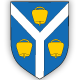 OPĆINA MATULJIOpćinski načelnikOPĆINA MATULJIOpćinski načelnikKLASA:   944-05/22-01/0039 URBROJ: 2170-27-03-01/1-22-0002 Matulji, 02.09.2022.KLASA:   944-05/22-01/0039 URBROJ: 2170-27-03-01/1-22-0002 Matulji, 02.09.2022.